Проект постановленияО внесении изменений в постановление № 12  от 17.03.2016 г.«Об утверждении порядка формирования, утверждения и ведения плана-графика закупок товаров, работ, услуг для обеспечения нужд сельского поселения Старотумбагушевский сельсовет муниципального района Шаранский район Республики Башкортостан»В соответствии с принятием Постановления Правительства Российской Федерации №1279 от 30 сентября 2019 г.  «Об установлении порядка формирования, утверждения планов-графиков закупок, внесения изменений в такие планы-графики, размещения планов-графиков закупок в единой информационной системе в сфере закупок, особенностей включения информации в такие планы-графики и требований к форме планов-графиков закупок и о признании утратившими силу отдельных решений Правительства Российской Федерации»», Администрация сельского поселения Старотумбагушевский сельсовет муниципального района Шаранский район Республики Башкортостан ПОСТАНОВЛЯЕТ:1. Внести изменения в Постановление Администрации  сельского поселения Старотумбагушевский сельсовет муниципального района Шаранский район Республики Башкортостан № 12 от 17.03.2016 года «Об утверждении порядка формирования, утверждения и ведения плана-графика закупок товаров, работ, услуг для обеспечения нужд сельского поселения Старотумбагушевский сельсовет муниципального района Шаранский район Республики Башкортостан».1.1. Пункт 15 заменить на: «План-график закупок представляет собой единый документ, который должен содержать сведения и оформляться по форме, в соответствии с Положением о порядке формирования, утверждения планов-графиков закупок, внесения изменений в такие планы-графики, размещения планов-графиков закупок в единой информационной системе в сфере закупок, об особенностях включения информации в такие планы-графики и о требованиях   к форме планов-графиков закупок, утвержденных постановлением Правительства Российской Федерации от 30 сентября 2019 года № 1279».2. Настоящее постановление вступает в силу на следующий день, после дня его официального опубликования на стенде Администрации сельского поселения и на официальном сайте сельского поселения3. Настоящее Постановление опубликовать на стенде Администрации сельского поселения и на официальном сайте сельского поселения http://tumbagush.ru.         4. Контроль за исполнением настоящего Постановления оставляю за собой.       	Глава сельского поселения 					И.Х. БадамшинБашкортостан РеспубликаһыныңШаран районымуниципаль районыныңИске Томбағош ауыл советыауыл биләмәһе ХакимиәтеҮҙәк урамы, 14-се йорт, Иске Томбағош ауылыШаран районы Башкортостан Республикаһының 452636Тел.(34769) 2-47-19, e-mail:sttumbs@yandex.ruwww.tumbagush ru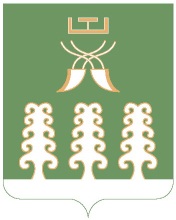 Администрация сельского поселенияСтаротумбагушевский сельсоветмуниципального районаШаранский районРеспублики Башкортостанул. Центральная, д.14 д. Старотумбагушево                             Шаранского района Республики Башкортостан, 452636Тел.(34769) 2-47-19, e-mail:sttumbs@yandex.ru,www.tumbagush.ru